	Bình Thuận, ngày 26 tháng 4 năm 2023DUYỆT CHUYÊN MÔN                        	                         Người ra đềPHÒNG GIÁO DỤC VÀ ĐÀO TẠO THỊ XÃ BUÔN HỒ         TRƯỜNG TIỂU HỌC HÀ HUY TẬPĐỀ KIỂM TRA MÔN TIN HỌC CUỐI KÌ II - LỚP 3NĂM HỌC 2022- 2023 A – PHẦN LÝ THUYẾT: (6 điểm)Câu 1. Trong máy tính có các loại tệp nào?A. Văn bản, âm thanh	B. Hình ảnh, video		C. Tất cả các phương án trênCâu2. Trong những trang thông tin sau, trang nào có nội dung không phù hợp với các em?A. Trang thông tin về các trò chơi dân gian, lịch sử, địa lí.B. Trang thông tin có nội dung bạo lực.C. Tất cả các phương án trên .Câu 3. Sắp xếp đồ vật hợp lí sẽ giúp chúng ta:A. Quản lí đồ vật dễ dàng hơn.B. Quản lí đồ vật để người khác khó tìm thấy.C. Có nhiều đồ vật hơn.Câu 4. “Nếu em chăm chỉ học hành thì…”. Điền vào vế sau sao cho hợp lí:A. em sẽ là học sinh trung bình.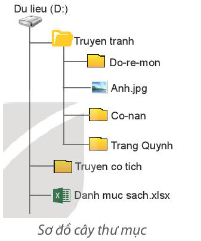 B. em sẽ đạt học sinh giỏi.C. em sẽ không được cô giáo khen.Câu 5. Thư mục con của thư mục Truyen tranh là: A. Do-re-mon, Co-nan, Trang quynhB. Co-nan, Truyen co tichC. Trang Quynh, Truyen co tichCâu 6. Tổ của Nam được cô giáo giao cho công việc giới thiệu về một con vật mà em yêu thích. Theo em, công việc nào trong tổ của bạn Nam cần sự trợ giúp của máy tính?A. Chọn con vật để giới thiệu.B. Tạo bài trình chiếu giới thiệu về một con vật mà em yêu thích.C. Phân công công việc cho các bạn trong tổ.B – PHẦN THỰC HÀNH: (4 điểm)Em hãy tạo một bài trình chiếu gồm 2 slide:Slide thứ 1: Viết đầy đủ họ và tên, lớp của mìnhSlide thứ 2: Chèn 1 hình ảnh bất kì mà em thích ở máy tính.Đáp ánA – PHẦN LÝ THUYẾT: (6 điểm)Câu 1: C				Câu 2: BCâu 3: A				Câu 4: BCâu 5: A				Câu 6: BB – PHẦN THỰC HÀNH: (4 điểm)Khởi động được phần mềm powerpoint (1đ)Tạo được 2 slide trình chiếu (1đ)Slide 1 viết được họ và tên, lớp của mình (1đ)Slide 2 chèn được 1 hình ảnh (1đ)	Bình Thuận, ngày 26 tháng 4 năm 2023DUYỆT CHUYÊN MÔN                        	                         Người ra đềTrường tiểu học Hà Huy Tập     Thứ …… ngày ….. tháng …. năm 2023Họ và tên:…………………………Lớp: 3A………BÀI KIỂM TRA CUỐI HỌC KÌ II - MÔN TIN HỌC LỚP 3A – PHẦN LÝ THUYẾT: (6 điểm)Câu 1. Trong máy tính có các loại tệp nào?A. Văn bản, âm thanh	B. Hình ảnh, video		C. Tất cả các phương án trênCâu2. Trong những trang thông tin sau, trang nào có nội dung không phù hợp với các em?A. Trang thông tin về các trò chơi dân gian, lịch sử, địa lí.B. Trang thông tin có nội dung bạo lực.C. Tất cả các phương án trên .Câu 3. Sắp xếp đồ vật hợp lí sẽ giúp chúng ta:A. Quản lí đồ vật dễ dàng hơn.B. Quản lí đồ vật để người khác khó tìm thấy.C. Có nhiều đồ vật hơn.Câu 4. “Nếu em chăm chỉ học hành thì…”. Điền vào vế sau sao cho hợp lí:A. em sẽ là học sinh trung bình.B. em sẽ đạt học sinh giỏi.C. em sẽ không được cô giáo khen.Câu 5. Thư mục con của thư mục Truyen tranh là: A. Do-re-mon, Co-nan, Trang quynhB. Co-nan, Truyen co tichC. Trang Quynh, Truyen co tichCâu 6. Tổ của Nam được cô giáo giao cho công việc giới thiệu về một con vật mà em yêu thích. Theo em, công việc nào trong tổ của bạn Nam cần sự trợ giúp của máy tính?A. Chọn con vật để giới thiệu.B. Tạo bài trình chiếu giới thiệu về một con vật mà em yêu thích.C. Phân công công việc cho các bạn trong tổ.B – PHẦN THỰC HÀNH: (4 điểm)Em hãy tạo một bài trình chiếu gồm 2 slide:Slide thứ 1: Viết đầy đủ họ và tên, lớp của mìnhSlide thứ 2: Chèn 1 hình ảnh bất kì mà em thích ở máy tính.PHÒNG GIÁO DỤC VÀ ĐÀO TẠO THỊ XÃ BUÔN HỒ      TRƯỜNG TIỂU HỌC HÀ HUY TẬPMA TRẬN ĐỀ KIỂM TRA MÔN TIN HỌC CUỐI KÌ II - LỚP 3NĂM HỌC 2022- 2023PHÒNG GIÁO DỤC VÀ ĐÀO TẠO THỊ XÃ BUÔN HỒ      TRƯỜNG TIỂU HỌC HÀ HUY TẬPMA TRẬN ĐỀ KIỂM TRA MÔN TIN HỌC CUỐI KÌ II - LỚP 3NĂM HỌC 2022- 2023PHÒNG GIÁO DỤC VÀ ĐÀO TẠO THỊ XÃ BUÔN HỒ      TRƯỜNG TIỂU HỌC HÀ HUY TẬPMA TRẬN ĐỀ KIỂM TRA MÔN TIN HỌC CUỐI KÌ II - LỚP 3NĂM HỌC 2022- 2023PHÒNG GIÁO DỤC VÀ ĐÀO TẠO THỊ XÃ BUÔN HỒ      TRƯỜNG TIỂU HỌC HÀ HUY TẬPMA TRẬN ĐỀ KIỂM TRA MÔN TIN HỌC CUỐI KÌ II - LỚP 3NĂM HỌC 2022- 2023PHÒNG GIÁO DỤC VÀ ĐÀO TẠO THỊ XÃ BUÔN HỒ      TRƯỜNG TIỂU HỌC HÀ HUY TẬPMA TRẬN ĐỀ KIỂM TRA MÔN TIN HỌC CUỐI KÌ II - LỚP 3NĂM HỌC 2022- 2023PHÒNG GIÁO DỤC VÀ ĐÀO TẠO THỊ XÃ BUÔN HỒ      TRƯỜNG TIỂU HỌC HÀ HUY TẬPMA TRẬN ĐỀ KIỂM TRA MÔN TIN HỌC CUỐI KÌ II - LỚP 3NĂM HỌC 2022- 2023PHÒNG GIÁO DỤC VÀ ĐÀO TẠO THỊ XÃ BUÔN HỒ      TRƯỜNG TIỂU HỌC HÀ HUY TẬPMA TRẬN ĐỀ KIỂM TRA MÔN TIN HỌC CUỐI KÌ II - LỚP 3NĂM HỌC 2022- 2023PHÒNG GIÁO DỤC VÀ ĐÀO TẠO THỊ XÃ BUÔN HỒ      TRƯỜNG TIỂU HỌC HÀ HUY TẬPMA TRẬN ĐỀ KIỂM TRA MÔN TIN HỌC CUỐI KÌ II - LỚP 3NĂM HỌC 2022- 2023PHÒNG GIÁO DỤC VÀ ĐÀO TẠO THỊ XÃ BUÔN HỒ      TRƯỜNG TIỂU HỌC HÀ HUY TẬPMA TRẬN ĐỀ KIỂM TRA MÔN TIN HỌC CUỐI KÌ II - LỚP 3NĂM HỌC 2022- 2023PHÒNG GIÁO DỤC VÀ ĐÀO TẠO THỊ XÃ BUÔN HỒ      TRƯỜNG TIỂU HỌC HÀ HUY TẬPMA TRẬN ĐỀ KIỂM TRA MÔN TIN HỌC CUỐI KÌ II - LỚP 3NĂM HỌC 2022- 2023PHÒNG GIÁO DỤC VÀ ĐÀO TẠO THỊ XÃ BUÔN HỒ      TRƯỜNG TIỂU HỌC HÀ HUY TẬPMA TRẬN ĐỀ KIỂM TRA MÔN TIN HỌC CUỐI KÌ II - LỚP 3NĂM HỌC 2022- 2023PHÒNG GIÁO DỤC VÀ ĐÀO TẠO THỊ XÃ BUÔN HỒ      TRƯỜNG TIỂU HỌC HÀ HUY TẬPMA TRẬN ĐỀ KIỂM TRA MÔN TIN HỌC CUỐI KÌ II - LỚP 3NĂM HỌC 2022- 2023PHÒNG GIÁO DỤC VÀ ĐÀO TẠO THỊ XÃ BUÔN HỒ      TRƯỜNG TIỂU HỌC HÀ HUY TẬPMA TRẬN ĐỀ KIỂM TRA MÔN TIN HỌC CUỐI KÌ II - LỚP 3NĂM HỌC 2022- 2023PHÒNG GIÁO DỤC VÀ ĐÀO TẠO THỊ XÃ BUÔN HỒ      TRƯỜNG TIỂU HỌC HÀ HUY TẬPMA TRẬN ĐỀ KIỂM TRA MÔN TIN HỌC CUỐI KÌ II - LỚP 3NĂM HỌC 2022- 2023PHÒNG GIÁO DỤC VÀ ĐÀO TẠO THỊ XÃ BUÔN HỒ      TRƯỜNG TIỂU HỌC HÀ HUY TẬPMA TRẬN ĐỀ KIỂM TRA MÔN TIN HỌC CUỐI KÌ II - LỚP 3NĂM HỌC 2022- 2023PHÒNG GIÁO DỤC VÀ ĐÀO TẠO THỊ XÃ BUÔN HỒ      TRƯỜNG TIỂU HỌC HÀ HUY TẬPMA TRẬN ĐỀ KIỂM TRA MÔN TIN HỌC CUỐI KÌ II - LỚP 3NĂM HỌC 2022- 2023PHÒNG GIÁO DỤC VÀ ĐÀO TẠO THỊ XÃ BUÔN HỒ      TRƯỜNG TIỂU HỌC HÀ HUY TẬPMA TRẬN ĐỀ KIỂM TRA MÔN TIN HỌC CUỐI KÌ II - LỚP 3NĂM HỌC 2022- 2023PHÒNG GIÁO DỤC VÀ ĐÀO TẠO THỊ XÃ BUÔN HỒ      TRƯỜNG TIỂU HỌC HÀ HUY TẬPMA TRẬN ĐỀ KIỂM TRA MÔN TIN HỌC CUỐI KÌ II - LỚP 3NĂM HỌC 2022- 2023PHÒNG GIÁO DỤC VÀ ĐÀO TẠO THỊ XÃ BUÔN HỒ      TRƯỜNG TIỂU HỌC HÀ HUY TẬPMA TRẬN ĐỀ KIỂM TRA MÔN TIN HỌC CUỐI KÌ II - LỚP 3NĂM HỌC 2022- 2023PHÒNG GIÁO DỤC VÀ ĐÀO TẠO THỊ XÃ BUÔN HỒ      TRƯỜNG TIỂU HỌC HÀ HUY TẬPMA TRẬN ĐỀ KIỂM TRA MÔN TIN HỌC CUỐI KÌ II - LỚP 3NĂM HỌC 2022- 2023PHÒNG GIÁO DỤC VÀ ĐÀO TẠO THỊ XÃ BUÔN HỒ      TRƯỜNG TIỂU HỌC HÀ HUY TẬPMA TRẬN ĐỀ KIỂM TRA MÔN TIN HỌC CUỐI KÌ II - LỚP 3NĂM HỌC 2022- 2023PHÒNG GIÁO DỤC VÀ ĐÀO TẠO THỊ XÃ BUÔN HỒ      TRƯỜNG TIỂU HỌC HÀ HUY TẬPMA TRẬN ĐỀ KIỂM TRA MÔN TIN HỌC CUỐI KÌ II - LỚP 3NĂM HỌC 2022- 2023PHÒNG GIÁO DỤC VÀ ĐÀO TẠO THỊ XÃ BUÔN HỒ      TRƯỜNG TIỂU HỌC HÀ HUY TẬPMA TRẬN ĐỀ KIỂM TRA MÔN TIN HỌC CUỐI KÌ II - LỚP 3NĂM HỌC 2022- 2023PHÒNG GIÁO DỤC VÀ ĐÀO TẠO THỊ XÃ BUÔN HỒ      TRƯỜNG TIỂU HỌC HÀ HUY TẬPMA TRẬN ĐỀ KIỂM TRA MÔN TIN HỌC CUỐI KÌ II - LỚP 3NĂM HỌC 2022- 2023Chủ đềĐơn vị kiến thứcSố câu và số điểmMức 1Mức 1Mức 2Mức 2Mức 3Mức 3Tổng điểm và tỷ lệ % Tổng điểm và tỷ lệ % Chủ đềĐơn vị kiến thứcSố câu và số điểmTNTL/ THTNTL/ THTNTL/ THTổngTL1. Tổ chức lưu trữ, tìm kiếm và trao đổi thông tin1. Thực hành với tệp và thư mục trong máy tínhSố câu111. Tổ chức lưu trữ, tìm kiếm và trao đổi thông tin1. Thực hành với tệp và thư mục trong máy tínhSố điểm       1.0         1.0  10%1. Tổ chức lưu trữ, tìm kiếm và trao đổi thông tin2. Sơ đồ hình cây. Tổ chức thông tin trong máy tínhSố câu111. Tổ chức lưu trữ, tìm kiếm và trao đổi thông tin2. Sơ đồ hình cây. Tổ chức thông tin trong máy tínhSố điểm       1.0         1.0  10%1. Tổ chức lưu trữ, tìm kiếm và trao đổi thông tin3. Sắp xếp dễ tìmSố câu111. Tổ chức lưu trữ, tìm kiếm và trao đổi thông tin3. Sắp xếp dễ tìmSố điểm       1.0         1.0  10%2. Mạng máy tính và internet4. Khám phá thông tin trên internetSố câu112. Mạng máy tính và internet4. Khám phá thông tin trên internetSố điểm       1.0         1.0  10%3. Giải quyết vấn đề với sự trợ giúp của máy tính5. Công việc được thực hiện theo điều kiệnSố câu113. Giải quyết vấn đề với sự trợ giúp của máy tính5. Công việc được thực hiện theo điều kiệnSố điểm       1.0         1.0  10%3. Giải quyết vấn đề với sự trợ giúp của máy tính6.Công việc của em và sự trợ giúp của máy tínhSố câu113. Giải quyết vấn đề với sự trợ giúp của máy tính6.Công việc của em và sự trợ giúp của máy tínhSố điểm       1.0         1.0  10%4. Ứng dụng tin học7. Bài trình chiếu của emSố câu21144. Ứng dụng tin học7. Bài trình chiếu của emSố điểm       2.0         1.0         1.0         4.0  40%tỷ lệ %tỷ lệ %10%20%30%10%20%10%     10.0  100%Tỷ lệ theo mứcTỷ lệ theo mức30%30%40%40%30%30%100%100%ĐiểmNhận xét ĐiểmLời nhận xét của giáo viên…………………………………………………………………………………………………………………….